Воспитатель КГУ «Кабинет психолого- педагогической коррекции» Теректинского района ЗКО Дуйсалиева Мирамгуль ЕлемесовнаКак правильно держать ножницы детям? Как ребенка научить пользоваться ножницами?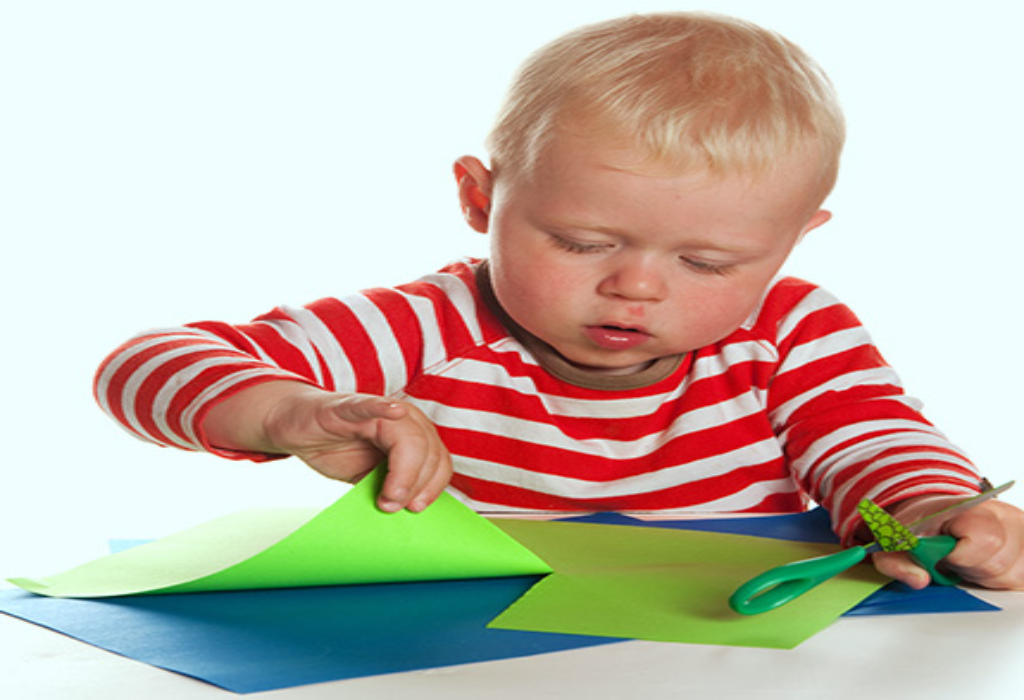 Развитие ребёнкаПрактически все дети с самого рождения понимают, что такое ножницы. Они регулярно сталкиваются с этим инструментом, так как родители подрезают ими ноготки. Конечно, такой процесс не может не вызывать у крохи любопытства и интереса. Как правильно держать ножницы детям? Как малыша научить пользоваться этим инструментом? Эти и другие вопросы рассмотрим в статье.Когда пораСчитается, что чем меньше рука, тем сложнее пользоваться ножницами. Несмотря на это, большинство детей проявляет интерес к вырезанию картинок с 2–3 лет. И только к 6 годам навык использования ножниц не будет требовать от малыша особых навыков, так как будет доведен до «автоматизма».Если ваш ребенок проявляет интерес к ножницам, а тем более пытается самостоятельно вырезать картинку, то можно попробовать обучить его пользоваться данным инструментом.Прежде чем перейти к вопросу, связанному с тем, как научить ребенка пользоваться ножницами, необходимо ознакомиться с информацией о том, как правильно выбрать ножницы.В магазинах этот канцелярский инструмент можно найти в любом размере и расцветке. Отдавайте предпочтение ножницам, которые будут максимально удобно лежать в маленькой ручке. Детские должны быть хорошо заточены, чтобы на бумаге не появлялись рваные отрезы. Кроме этого, у них должны быть закругленные концы, чтобы малыш случайно не поранил себя или товарища.Важно! Если ваш ребенок – левша, то следует отдать предпочтение ножницам, изготовленным специально для таких деток. Иначе пользоваться инструментом ребенку будет неудобно, так как он не сможет видеть линию отреза.Правила пользованияПрежде чем перейти к рассмотрению вопроса о том, как ребенка научить резать ножницами, необходимо ознакомить его с мерами безопасности.Объясните малышу, что ножницы – это не игрушка, а инструмент, которым можно пораниться. Донесите информацию о том, что они имеют острие, поэтому очень опасны. Пользоваться ножницами можно исключительно за столом.Инструмент должен использоваться только для создания разрезов на бумаге. Нельзя применять ножницы для того, чтобы резать волосы, шторы, скатерть, одежду и прочие вещи. Если ребенок ослушается этого правила, и попытается отрезать, допустим, домашнему коту усы, то заберите у него инструмент, и объясните, что он не готов ими еще пользоваться, так как не уяснил меры безопасности.С ножницами нельзя бегать, прыгать или ходить по квартире.Передавать ножницы можно, держась за сомкнутые лезвия так, чтобы товарищ смог их взять за кольца.Пользоваться инструментом можно только в присутствии родителей или взрослых.Пожалуй, это основные меры безопасности, которые ребенок должен соблюдать.Как правильно держать ножницы детям?Поставьте ручку крохи так, чтобы пальчики находились в прямом положении, а большой палец смотрел вверх.Наденьте ножницы одним из колечек на большой палец крохе.Затем помогите малышу засунуть средний палец во второе колечко. Если размер колечка позволяет, то, можно, вставить одновременно указательный и средний палец.Безымянный и мизинец следует зажать в кулачке.Держите перед малышом лист бумаги так, чтобы он находился у вас в руках (на вису). Затем кроха должен попробовать сделать несколько надрезов.После первых попыток покажите ему на своем примере, как следует справляться с листом бумаги. Не торопите ребенка, помните, что осторожность и безопасность превыше всего.Какими должны быть занятия?Как правильно держать ножницы детям, уже понятно. А какие же занятия подойдут новичкам? Сначала ребенок должен научиться резать бумагу на части. Пусть сам выбирает порядок действий. Ваша задача заключается в том, чтобы контролировать его действия во время занятия.Факт! Занятия с ножницами, направленные на вырезание бумаги, положительно влияют на развитие мелкой моторики, терпеливости, усидчивости и формирование других важных качеств.УпражняемсяКак научить детей вырезать ножницами? Это очень увлекательное занятие, если к нему подходить творчески. Детям очень нравится вырезать картинки, фигуры из цветной бумаги, а также делать аппликации и коллажи.Необязательно «изобретать велосипед», так как в детских магазинах в продаже имеется масса рабочих тетрадей, которые учат ребенка вырезать. Упражнения в таких журналах построены так, что малыш следует от простого к сложному. Если ваш ребенок еще не готов вырезать картинки, то следует начать с простых заданий.Зеленая лужайкаВот мы и разобрались с тем, как правильно держать ножницы ребенку. Теперь перейдем к практике.Возьмите лист цветной бумаги зеленого цвета.Отрежьте полосу размером 6–7 см.Прочертите прямые линии вдоль края (отступая 3–4 см).Объясните малышу, каким образом необходимо порезать полосочки.Обязательно похвалите его за старания.После этого приклейте готовую травку на картон белого цвета.Это было начало аппликации. Переходим дальше...Построим домикПодготовьте лист бумаги любого цвета.Начертите на нем квадрат. На листе А4 достаточно прочертить одну линию.Пусть малыш отрежет ненужную часть бумаги.Этот квадрат следует наклеить поверх травки, выполнение которой мы рассматривали выше.Как известно, домик не может быть без окна и крыши. Конечно, еще нужна дверь, но будем считать, что она находится с противоположной стороны дома.Делаем крышу:На листе цветной бумаги (коричневого, серого или черного цвета) нарисуйте треугольник.Малыш должен аккуратно вырезать его. Если самостоятельно это сделать у ребенка не получается, то помогите ему.Затем готовый треугольник приклейте на домик.Все крыша готова.Окошко можно сделать по той же инструкции, что и домик, только вырезать следует квадрат, а затем приклеить его на дом.СолнышкоЭто, пожалуй, самое сложное задание из всей аппликации.Нарисуйте круг на листе цветной бумаги желтого цвета.Позвольте малышу вырезать фигуру. Вы должны понимать, что выполнить такое задание для крохи совсем непросто. Поэтому, вероятнее всего, у него получится фигура, отдаленно напоминающая круг.Получившееся солнышко приклейте на общую картинку в уголок.Если желаете усложнить задачу для малыша, то можно по типу «травки» нарезать желтые полосочки, а затем приклеить в виде лучиков.